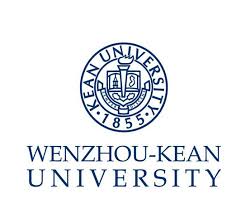 Job Description – – CNCC Course Instructor & Admin III (course: Approaching History)Department:   Chinese Curricula Center   Reports to: Associate Director (CNCC)Position SummaryAssist in establishing CNCC curriculum, assist in organizing the teaching;Formulate teaching plans, course outlines and instruct on course Approaching History and responsible for the relative research work; Assist in organizing Lecture Series of Chinese National Conditions & Culture;Provide students with developmental suggestions according to timely evaluation;Complete other work assigned by superiors.Qualification:Master or above, major in History;CET 6 or above, certain English writing and speaking ability, strong teaching and research abilityPreferred Qualification:With at least three years relative teaching experience in Sino-foreign higher education institutions.岗位书 – 文化教学与管理III 《古与今》部门：国情中心                          汇报：文化教学管理副主任岗位职责：协助建设国情与文化教育体系，协助国情与文化教学组织；制定《古与今》教学大纲，承担课程教学及相关科研；协助组织国情国学系列讲座；对学生进行定期考核和评估，并给出一定发展建议；完成交办的其他相关工作。聘任条件：必备条件硕士及以上学位，史学类专业； 大学英语六级以上，一定英文书面及口头表达能力，较强教学及科研能力。优先条件具备3年以上中外合作高校思政课教学经历。